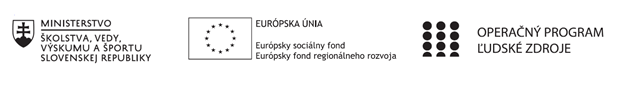 Správa o činnosti pedagogického klubu Prílohy:Prezenčná listina zo stretnutia pedagogického klubuPrintscreeny z MS Teams zo stretnutia PKPríloha správy o činnosti pedagogického klubu              PREZENČNÁ LISTINAMiesto konania stretnutia:  online stretnutieDátum konania stretnutia: 19.10.2020Trvanie stretnutia: od	14:00	do  17:00Zoznam účastníkov/členov pedagogického klubu:Meno prizvaných odborníkov/iných účastníkov, ktorí nie sú členmi pedagogického klubu  a podpis/y:Prioritná osVzdelávanieŠpecifický cieľ1.1.1 Zvýšiť inkluzívnosť a rovnaký prístup ku kvalitnému vzdelávaniu a zlepšiť výsledky a kompetencie detí a žiakovPrijímateľSpojená katolícka škola, Farská 19, 949 01 NitraNázov projektuZvýšenie kvality vzdelávania na Gymnáziu sv. Cyrila a Metoda v NitreKód projektu  ITMS2014+312011V634Názov pedagogického klubu 5.6.1. Pedagogický klub slovenského jazykaDátum stretnutia  pedagogického klubu19.10.2020Miesto stretnutia  pedagogického klubuGymnázium sv. Cyrila a Metoda, Farská 19, NitraMeno koordinátora pedagogického klubuMgr. Ladislav LörinczOdkaz na webové sídlo zverejnenej správywww.gcm.skManažérske zhrnutie:Dnešné stretnutie sa konalo dištančnou formou cez program MS Teams kvôli zhoršujúcej sa situácii s pandémii COVID 19.Hlavné body, témy stretnutia, zhrnutie priebehu stretnutia:Vyhodnotenie prezenčného vyučovania a online ČTG v jednotlivých ročníkoch.Prezentácia, doplnenie učebného a prezentačného materiálu k básni Marína a video pásma k dvojstému výročiu narodenia A. Sládkoviča.Rozdelenie úloh na ďalšie zasadnutie pedagogického klubu: Dialekty SlovenskaPrezentácia motivačných jazykových hier, ich využitie v rámci prezenčného i online vzdelávania. Zber učebných materiálov: literárnych, jazykových, metodických, didaktických, publikačných, odkazy a odborné články  z oblasti jazyka a komunikácie a webináre zamerané na rozvoj komunikačných zručností. Ad.1. Mgr. Lörincz vyhodnotil predchádzajúce obdobie prezenčného i online vyučovania, keďže v škole podľa epidemiologickej situácie boli niektoré ročníky vzdelávané online i prezenčne. Náročnosť takéhoto vzdelávania je enormná, ale obsah a ciele ČTG sú pre žiakov a študentov atraktívnejšie a zaujímavejšie ako na bežných hodinách, zapájali sa veľmi dobre do všetkých aktivít. Zo spätnej väzby je  však evidentné, že v tejto dobe  je bytostne nevyhnutné využívať všetky formy  a metódy na sociálny, kultúrny a komunikačný rozvoj a pracovať s textami tak, aby si v maximálnej miere  mladí ľudia budovali funkčnú gramotnosť  celej osobnosti. Ad.2. Mgr. Kratochvílová považovala za potrebné upozorniť na ČTG  aj na 200. výročie narodenia A. Sládkoviča. Pripomenula, že jeho obrodenecká tvorba sa zapísala hlboko  a natrvalo  do našich literárnych dejín, ale napr.  menej známa skutočnosť  je jeho prekladateľská činnosť z francúzštiny, nemčiny, jeho publikačná činnosť o národnom školstve.   Osobnosť, tvorbu a výnimočnosť  A. Sládkoviča sme spracovali do čitateľskej prezentácie tak,  aby sa oboznámili nielen  s faktografickými  údajmi, ale išlo nám hlavne o priblíženie jeho osobnosti i tvorby  a  najmä o  jeho  literárne, humánne  a etické posolstvo mladej generácii. Ad.3.Mgr. Lörincz v rámci plánovania budúceho pedagogického klubu rozdelil úlohy každému členovi. Téma projektu sú dialekty Slovenska, ich  špecifiká a komparácia v rámci vývoja spisovnej slovenčiny v období kodifikácie a v súčasnosti. Úlohy: zber dostupných jazykových a gramatických materiálov, vitalita nárečí vo vlastnom regióne(obci), ukážky v podobe  ľudových piesní v príslušnom regionálnom nárečí.Ad.4. Jazykové hry sú dôležitou súčasťou v rôznych fázach vyučovacej jednotky, sú oživením, spestrením hodiny, podnecujú tvorivosť, myslenie  a zároveň aj veľmi obľúbené u žiakov a študentov. Aj prostredníctvom jazykových hier môžu spoznávať bohatosť jazyka a precvičovať si tak jazykovú pohotovosť, logické myslenie a rozvíjať predstavivosť.   Ad. 5. Členovia klubu sa dohodli, že budú vytvárať tzv. „banku“ (databázu) všetkých dostupných materiálov, linky, odborných článkov, sledovať nové publikácie,  webináre, ktoré pomôžu ku skvalitneniu práce a  zatraktívneniu hodín ČTG. Závery a odporúčania:           Naďalej zbierať vhodný učebný materiál.Vypracoval (meno, priezvisko)Mgr. Gabriela KratochvílováDátum19.10.2020PodpisSchválil (meno, priezvisko)Mgr. Ladislav LörinczDátum19.10.2020PodpisPrioritná os:VzdelávanieŠpecifický cieľ:1.1.1 Zvýšiť inkluzívnosť a rovnaký prístup ku kvalitnému vzdelávaniu a zlepšiť výsledky a kompetencie detí a žiakovPrijímateľ:Spojená katolícka škola, Farská 19, 949 01 NitraNázov projektu:Zvýšenie kvality vzdelávania na Gymnáziu sv. Cyrila a Metoda v NitreKód ITMS projektu:312011V634Názov pedagogického klubu:5.6.1. Pedagogický klub slovenského jazyka č.Meno a priezviskoPodpisInštitúcia1.Mgr. Antalová DominikaPrítomný cez MS TEAMsGymnázium sv. Cyrila a Metoda v Nitre2.Mgr. Kratochvílová GabrielaPrítomný cez MS TEAMsGymnázium sv. Cyrila a Metoda v Nitre3.Mgr. Lörincz LadislavPrítomný cez MS TEAMsGymnázium sv. Cyrila a Metoda v Nitre4.Mgr. Vontorčíková AlicaPrítomný cez MS TEAMsGymnázium sv. Cyrila a Metoda v Nitre6.7.č.Meno a priezviskoPodpisInštitúcia